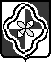 Российская Федерациямуниципальное образование «Парское сельское поселение Родниковского муниципального района Ивановской области»С О В Е ТМУНИЦИПАЛЬНОГО ОБРАЗОВАНИЯ «ПАРСКОЕ СЕЛЬСКОЕ ПОСЕЛЕНИЕ РОДНИКОВСКОГО МУНИЦИПАЛЬНОГО РАЙОНА ИВАНОВСКОЙ ОБЛАСТИ»третьего созываРЕШЕНИЕот 14 сентября 2021 года   № 23Об утверждении Положения о старостах сельских населенных пунктов муниципального образования «Парское сельское поселение Родниковского муниципального района Ивановской области»	В соответствии с Федеральным законом от 06.10.2003г. № 131-ФЗ «Об общих принципах организации местного самоуправления в Российской Федерации», Законом Ивановской области от 01.07.2019г. № 40-ОЗ «О некоторых вопросах деятельности старост сельских населенных пунктов в Ивановской области», Уставом муниципального образования «Парское сельское поселение Родниковского муниципального района Ивановской области», в целях реализации прав граждан на непосредственное участие в осуществлении местного самоуправления на территории муниципального образования «Парское сельское поселение Родниковского муниципального района Ивановской области»Совет муниципального образования «Парское сельское поселение Родниковского муниципального района Ивановской области» решил:1. Утвердить Положение о старостах сельских населенных пунктов муниципального образования «Парское сельское поселение Родниковского муниципального района Ивановской области» (Приложение). 2. Настоящее решение вступает в силу после его официального опубликования.3. Опубликовать настоящее решение в информационном бюллетене «Сборник нормативных актов Родниковского района» и разместить на официальном сайте администрации муниципального образования «Парское сельское поселение Родниковского муниципального района Ивановской области».Глава муниципального образования            Председатель Совета                                      «Парское сельское поселение                         муниципального образования                                                   Родниковского                                                   «Парское сельское поселение      муниципального района                                  Родниковского                                       Ивановской области»                                       муниципального района                                                               
                                                                              Ивановской области»                                              
_______________ Малкова Л.Ф.                   _________________Бельцев В.А. 
                                                                           Приложение к решению Совета муниципального образования «Парское сельское поселениеРодниковского муниципального района Ивановской области»от 14.09.2021 года № 23Положение о старостах сельских населенных пунктов муниципального образования «Парское сельское поселение Родниковского муниципального района Ивановской области»Настоящее Положение разработано в соответствии с Федеральным законом № 131-ФЗ от 06.10.2003г. «Об общих принципах организации местного самоуправления в Российской Федерации», Законом Ивановской области от 01.07.2019г. № 40-ОЗ «О некоторых вопросах деятельности старост сельских населенных пунктов в Ивановской области», Уставом муниципального образования «Парское сельское поселение Родниковского муниципального района Ивановской области», и определяет правовой статус старосты сельского населенного пункта (далее по тексту – староста), входящего в состав территории муниципального образования «Парское сельское поселение Родниковского муниципального района Ивановской области» (далее  по тексту – Парского сельского поселения), порядок назначения старосты, порядок организации и проведения схода граждан по вопросу выдвижения кандидатуры старосты, порядок взаимодействия старосты с органами местного самоуправления, гражданами и организациями, гарантии деятельности  старосты.1. Общие положения1.1. Институт старост является одной из форм непосредственного осуществления населением местного самоуправления и участия населения в осуществлении местного самоуправления. Старосты выступают связующим звеном между населением сельских населенных пунктов и органами местного самоуправления Парского сельского поселения, способствуют развитию инициативы общественности, широкому привлечению граждан к решению вопросов местного значения исходя из интересов населения, проживающего на сельской территории.1.2. Староста осуществляет свои полномочия в соответствии с Конституцией Российской Федерации, федеральными законами и иными нормативными правовыми актами Российской Федерации, законами и иными нормативными правовыми актами Ивановской области, муниципальными правовыми актами, настоящим Положением.1.4. Староста - представитель населения в сельском населенном пункте, наделенный настоящим Положением полномочиями для организации взаимодействия органов местного самоуправления Парского сельского поселения и жителей сельского населенного пункта при решении вопросов местного значения. Староста представляет интересы населения сельского населенного пункта при взаимодействии с органами местного самоуправления, гражданами и организациями.1.5. Староста осуществляет свою деятельность на принципах законности, добровольности и на общественных началах.1.6.  Староста назначается из числа лиц, проживающих на территории соответствующего сельского населенного пункта и обладающих активным избирательным правом. 1.7. Срок полномочий старосты составляет 5 лет. 1.8. Староста сельского населенного пункта не может являться лицом, замещающим государственную должность, должность государственной гражданской  службы, муниципальную должность или должность муниципальной службы, не может состоять в трудовых отношениях и иных непосредственно связанных с ними отношениях с органами местного самоуправления.1.9. Старостой не может быть назначено лицо:1) замещающее государственную должность, должность государственной гражданской службы, муниципальную должность или должность муниципальной службы;2) признанное судом недееспособным или ограниченно дееспособным;3) имеющее непогашенную или неснятую судимость.1.10. Деятельность старосты осуществляется на неоплачиваемой основе. 2. Порядок организации и проведения схода граждан по вопросу выдвижения кандидатуры старосты. Порядок назначения старосты2.1. Староста назначается Советом муниципального образования «Парское сельское поселение Родниковского муниципального района Ивановской области» (далее по тексту – Советом Парского сельского поселения), по представлению схода граждан сельского населенного пункта из числа лиц, проживающих на территории данного сельского населенного пункта и обладающих активным избирательным правом.Граждане Российской Федерации, не имеющие регистрации по месту жительства на территории сельского населенного пункта, но имеющие в границах данного населенного пункта недвижимое имущество, принадлежащее им на праве собственности, также могут участвовать в работе схода по избранию старосты с правом совещательного голоса.2.2. Сход граждан по вопросу выдвижения кандидатуры старосты может созываться Главой муниципального образования «Парское сельское поселение Родниковского муниципального района Ивановской области» (далее по тексту – Глава поселения) самостоятельно либо по инициативе группы граждан, проживающих на территории данного сельского населенного пункта и обладающих избирательным правом, численностью не менее 10 человек. Инициатива граждан должна быть оформлена в виде письменного обращения к Главе поселения, в котором должны быть указаны: 1) вопрос, выносимый на сход; 2) предлагаемые сроки проведения схода (не ранее чем через 30 дней от дня подачи обращения);  3) следующие данные каждого гражданина, входящего в группу граждан, выступающую с инициативой по вопросу выдвижения  старосты: фамилия, имя, отчество; дата рождения; серия и номер паспорта или заменяющего его документа; адрес места жительства;  контактные телефоны;  подпись.2.3. Сход граждан по вопросу выдвижения кандидатуры старосты правомочен при участии в нем более половины жителей, проживающих на территории данного сельского населенного пункта и обладающих избирательным правом. Решение такого схода граждан считается принятым, если за него проголосовало более половины участников схода граждан. Факт нахождения места жительства участников схода граждан в сельском населенном пункте подтверждается паспортом гражданина Российской Федерации с проставленным оттиском штампа о регистрации по месту жительства, решением суда о признании местом жительства жилого помещения на территории сельского населенного пункта, вступившим в законную силу, а в случаях, предусмотренных Федеральными законами, - иными документами, выданными уполномоченными на то органами, организациями и должностными лицами.2.4. Граждане участвуют в сходе по вопросу выдвижения кандидатуры старосты непосредственно, участие через представителей не допускается. Каждый гражданин имеет один голос. Решение принимается открытым голосованием. 2.5. Проведение схода граждан по вопросу выдвижения кандидатуры старосты обеспечивается Главой поселения. Сход граждан назначается постановлением администрации Парского сельского поселения, которое должно содержать сведения о дате, времени, месте проведения схода граждан по вопросу выдвижения кандидатуры старосты, количестве граждан, проживающих на территории данного сельского населенного пункта и обладающих избирательным правом. 2.6. Жители сельского населенного пункта извещаются о готовящемся сходе граждан по вопросу выдвижения кандидатуры старосты администрацией Парского сельского поселения не позднее чем за 5 рабочих дней до его проведения. Моментом оповещения жителей о месте, дате и времени проведения схода граждан по вопросу выдвижения кандидатуры старосты, а также об инициаторе проведения схода граждан считается дата размещения  постановления администрации Парского сельского поселения о назначении схода граждан в средствах массовой информации и на официальном сайте администрации Парского сельского поселения в сети Интернет.В случае, если в сельском населенном пункте отсутствует возможность одновременного совместного присутствия более половины обладающих избирательным правом жителей данного населенного пункта, сход граждан проводится поэтапно в срок, не превышающий одного месяца со дня назначения схода граждан. При этом лица, ранее принявшие участие в сходе граждан, на последующих этапах участия в голосовании не принимают. 2.7. Кандидаты в старосты могут выдвигаться жителями, проживающими на территории данного сельского населенного пункта и обладающими избирательным правом, в порядке самовыдвижения, по предложению Главы поселения, Совета Парского сельского поселения. Количество кандидатов не ограничено. 2.8. Перед непосредственным проведением схода граждан по вопросу выдвижения кандидатуры старосты на листе регистрации проводится регистрация участников схода с указанием фамилии, имени, отчества, года рождения, адреса места жительства. 2.9. На сходе граждан может председательствовать Глава поселения или иное лицо, избираемое сходом граждан (далее по тексту – председательствующий). 2.10. Сход граждан избирает секретаря схода граждан (далее по тексту – секретарь) и, в случае необходимости, счетную комиссию в количестве не менее трех человек. 2.11. Председательствующий открывает сход, поддерживает порядок, предоставляет слово для выступления, обеспечивает установленный порядок голосования и подведение итогов, в случае отсутствия счетной комиссии - осуществляет подсчет голосов. 2.12.  Секретарь ведет протокол схода граждан, в котором указываются: 1) дата и место проведения схода граждан; 2) общее число граждан, проживающих на территории данного сельского населенного пункта и обладающих избирательным правом; 3) количество присутствующих граждан с правом решающего голоса; 4) количество присутствующих граждан с правом совещательного голоса; 5) фамилия, имя, отчество председательствующего на сходе граждан, секретаря и членов счетной комиссии (в случае избрания счетной комиссии);6) повестка дня; 7) краткое содержание выступлений; 8) результаты голосований и принятые решения. 2.13. Протокол схода граждан подписывается председательствующим и секретарем. Лист регистрации участников схода граждан является неотъемлемой частью протокола схода граждан и также подписывается председательствующим и секретарем. 2.14. Протокол схода граждан хранится в администрации Парского сельского поселения до следующего схода граждан по вопросу выдвижения кандидатуры старосты данного сельского населенного пункта. 2.15. Решения, принятые на сходе граждан по вопросу выдвижения кандидатуры старосты, подлежат официальному опубликованию (обнародованию). 2.16. Администрация Парского сельского поселения в десятидневный срок с момента официального опубликования решения, принятого на сходе граждан по вопросу выдвижения кандидатуры старосты, направляет соответствующее представление, копию протокола схода граждан и копию публикации решения схода граждан в Совет Парского сельского поселения.2.17. Совет Парского сельского поселения принимает решение о назначении старосты сельского населенного пункта на ближайшем заседании после получения указанного представления.3. Порядок взаимодействия старосты с органами местного самоуправления3.1. Староста для решения возложенных на него задач:1) взаимодействует с органами местного самоуправления Парского сельского поселения, муниципальными предприятиями и учреждениями и иными организациями по вопросам решения вопросов местного значения в сельском населенном пункте;2) взаимодействует с населением, в том числе посредством участия в сходах, собраниях, конференциях граждан, направляет по результатам таких мероприятий обращения и предложения, в том числе оформленные в виде проектов муниципальных правовых актов, подлежащие обязательному рассмотрению органами местного самоуправления Парского сельского поселения;3) информирует жителей сельского населенного пункта по вопросам организации и осуществления местного самоуправления, а также содействует в доведении до их сведения иной информации, полученной от органов местного самоуправления Парского сельского поселения;4) содействует органам местного самоуправления Парского сельского поселения в организации и проведении публичных слушаний и общественных обсуждений, обнародовании их результатов в сельском населенном пункте;5) вправе выступить с инициативой о внесении инициативного проекта по вопросам, имеющим приоритетное значение для жителей сельского населенного пункта;6) осуществляет взаимодействие с экстренными оперативными службами (в том числе службой пожарной охраны, службой реагирования в чрезвычайных ситуациях, полицией, службой скорой медицинской помощи, аварийной службой газовой сети).3.2. Староста обязан ежегодно представлять отчет о результатах своей деятельности в Совет Парского сельского поселения, в порядке, установленном  решением Совета Парского сельского поселения. 4. Гарантии деятельности старосты 4.1. Гарантии деятельности старосты сельского населенного пункта:1) доступ к информации, необходимой для осуществления деятельности старосты, в порядке, установленном решением Совета Парского сельского поселения;2) участие в рассмотрении органами местного самоуправления Парского сельского поселения внесенных старостой по результатам проведения сходов, собраний, конференций граждан обращений и предложений, в том числе оформленных в виде проектов муниципальных правовых актов;3) безотлагательный прием старосты руководителями и иными должностными лицами органов местного самоуправления Парского сельского поселения по вопросам своей деятельности;4) материально-техническое и организационное обеспечение деятельности старосты в соответствии с решением Совета Парского сельского поселения;5) возмещение транспортных расходов, связанных с осуществлением деятельности старосты, в порядке и размерах, установленных решением Совета Парского сельского поселения.5. Заключительные положения5.1. Полномочия старосты прекращаются по истечении 5-ти летнего срока полномочий. 5.2. Полномочия старосты прекращаются досрочно по решению Совета Парского сельского поселения  по представлению схода граждан сельского населенного пункта, а также в случае: 1) смерти; 2) отставки по собственному желанию; 3) признания судом недееспособным или ограниченно дееспособным; 4) признания судом безвестно отсутствующим или объявления умершим; 5) вступления в отношении его в законную силу обвинительного приговора суда; 6) выезда за пределы Российской Федерации на постоянное место жительства; 7) прекращения гражданства Российской Федерации, прекращения rpажданства иностранного государства - участника международного договора Российской Федерации, в соответствии с которым иностранный гражданин имеет право быть избранным в органы местного самоуправления, приобретения им гражданства иностранного государства либо получения им вида на жительство или иного документа, подтверждающего право на постоянное проживание гражданина Российской Федерации на территории иностранного государства, не являющегося участником международного договора Российской Федерации, в соответствии с которым гражданин Российской Федерации, имеющий гражданство иностранного государства, имеет право быть избранным в органы местного самоуправления. 5.3. Организация и проведение схода граждан по вопросу досрочного прекращения полномочий старосты осуществляются в порядке, предусмотренном пунктами 2.1 - 2.17 настоящего Положения. 